ZARZĄDZENIE NR 0050.96.2024BURMISTRZA MIASTA PŁOŃSKz dnia 27 czerwca 2024 roku zmieniające zarządzenie nr 0050.85.2012 Burmistrza Miasta Płońsk z dnia 13 lipca 2012 roku w sprawie gospodarowania środkami publicznymi w Urzędzie Miejskim w Płońsku wraz ze zmianami.Na podstawie art. 44 ust. 3, art. 68 ust. 1 i art. 69 ust. 1 pkt 2 ustawy z dnia 27 sierpnia 2009 roku o finansach publicznych (t.j. Dz. U. z 2023 r. poz. 1270 z późn. zm.) oraz art. 21 ust. 1 pkt 6 ustawy z dnia 29 września 1994 r. o rachunkowości (Dz. U. z 2023 r. poz. 120 z późn. zm.) zarządzam, co następuje:§ 1Zmienić treść Załącznika nr 2 do zarządzenia nr 0050.85.2012 Burmistrza Miasta Płońsk z dnia 13 lipca 2012 roku w sprawie gospodarowania środkami publicznymi w Urzędzie Miejskim w Płońsku nadając mu nowe brzmienie określone w załączniku nr 1 do niniejszego zarządzenia. § 2Zmienić treść Załącznika nr 3 do zarządzenia nr 0050.85.2012 Burmistrza Miasta Płońsk z dnia 13 lipca 2012 roku w sprawie gospodarowania środkami publicznymi w Urzędzie Miejskim w Płońsku nadając 
mu nowe brzmienie  określone w załączniku nr 2 do niniejszego zarządzenia. § 3Pozostałe postanowienia zarządzenia nr 0050.85.2012 Burmistrza Miasta Płońsk z dnia 13 lipca 2012 roku, zmienionego zarządzeniem nr 0050.90.2013 Burmistrza Miasta Płońsk z dnia 8 lipca 2013 roku oraz zarządzeniem nr 0050.123.2013 Burmistrza Miasta Płońsk z dnia 2 września 2013 roku, zarządzeniem 
nr 0050.155.2013 Burmistrza Miasta Płońsk z dnia 7 października 2013 roku,  zarządzeniem nr 0050.60.2014 Burmistrza Miasta Płońsk z dnia 7 maja 2014 roku, zarządzeniem nr 0050.71.2014 z dnia 29 maja 2014 roku, zarządzeniem nr 0050.86.2014 z dnia 1 lipca 2014 roku, zarządzeniem nr 0050.134.2014 z dnia 30 września 2014 roku, zarządzeniem nr 0050.25.2015 z dnia 23 marca 2015 roku, zarządzeniem nr 0050.121.2015 z dnia 
7 września 2015 roku, zarządzeniem nr 0050.56.2016 z dnia 16 maja 2016 roku, zarządzeniem nr 0050.82.2016 z dnia 20 lipca 2016 roku, zarządzeniem nr 0050.154.2016 z dnia 21 grudnia 2016 roku, zarządzeniem nr 0050.115.2017 z dnia 30 czerwca 2017 roku, zarządzeniem nr 0050.39.2018 Burmistrza Miasta Płońsk z dnia 
15 marca 2018 roku, zarządzeniem nr 0050.15.2019 Burmistrza Miasta Płońsk z dnia 1 lutego 2019 roku,  zarządzeniem nr 0050.63.2019 Burmistrza Miasta Płońsk z dnia 3 kwietnia 2019 roku, zarządzeniem 
nr 0050.82.2019 Burmistrza Miasta Płońsk z dnia 10 maja 2019 roku, zarządzeniem nr 0050.104.2019 Burmistrza Miasta Płońsk z dnia 14 czerwca 2019 roku, zarządzeniem nr 0050.139.2019 Burmistrza Miasta Płońsk z dnia 27 sierpnia 2019 roku, zarządzeniem nr 0050.176.2019 Burmistrza Miasta Płońsk z dnia 
27 września 2019 roku, zarządzeniem nr 0050.198.2019 Burmistrza Miasta Płońsk z dnia 31 października 2019 roku, zarządzeniem nr 0050.233.2019 Burmistrza Miasta Płońsk z dnia 30 grudnia 2019 roku, zarządzeniem 
nr 0050.41.2020 Burmistrza Miasta Płońsk z dnia 16 marca 2020 roku, zarządzeniem nr 0050.63.2021 Burmistrza Miasta Płońsk z dnia 8 czerwca 2021 roku, zarządzeniem nr 0050.159.2021 Burmistrza Miasta Płońsk z dnia 23 listopada 2021 roku, zarządzeniem nr 0050.163.2021 Burmistrza Miasta Płońsk z dnia 
29 listopada 2021 roku, zarządzeniem nr  0050.89.2022 Burmistrza Miasta Płońsk z dnia 16.05.2022 roku, zarządzeniem nr 0050.7.2023 Burmistrza Miasta Płońsk z dnia 24.01.2023 roku, zarządzeniem nr 0050.111.2023 Burmistrza Miasta Płońsk z dnia 24.08.2023 roku oraz zarządzeniem nr 0050.57.2024 Burmistrza Miasta Płońsk z dnia 08.04.2024 roku nie ulegają zmianie.§ 4Wykonanie zarządzenia powierzam pracownikom wskazanym w załączniku do niniejszego zarządzenia.§ 5Zarządzenie wchodzi w życie z dniem podpisania.w z. BurmistrzaTeresa KozeraI Zastępca Burmistrza											Załącznik nr 1do zarządzenia nr 0050.96.2024Burmistrza Miasta Płońsk z dnia 27 czerwca 2024 rokuW Y K A Z osób upoważnionych do oceny celowości i gospodarności wydatków zgodnie z ustawą o finansach publicznych, sprawdzania dokumentów księgowych pod względem merytorycznym, sprawdzania dokumentów pod względem formalnym i rachunkowym, potwierdzania udzielania zamówień zgodnie z ustawą Prawo Zamówień Publicznych.w z. BurmistrzaTeresa KozeraI Zastępca Burmistrza											Załącznik nr 2do zarządzenia nr 0050.96.2024Burmistrza Miasta Płońsk z dnia 27 czerwca 2024 rokuWzór nr 1 Wzór nr 2Wzór nr 3Wzór nr 4Wzór nr 5w z. BurmistrzaTeresa KozeraI Zastępca Burmistrza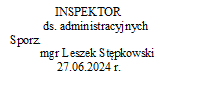 SporządziłSprawdził (data/podpis/zajmowane stanowisko)Sprawdził (data/podpis/zajmowane stanowisko)Sprawdził (data/podpis/zajmowane stanowisko)Nr egz.Data/podpis/zajmowane stanowisko  INSPEKTOR ds. administracyjnychmgr Leszek Stępkowski27.06.2024 r.pod względem merytorycznymSekretarz Miastapod względemformalno – prawnymNr egz.Data/podpis/zajmowane stanowisko  INSPEKTOR ds. administracyjnychmgr Leszek Stępkowski27.06.2024 r.formalno- rachunkowym*Sekretarz Miastapod względemformalno – prawnymNr egz.Data/podpis/zajmowane stanowisko  INSPEKTOR ds. administracyjnychmgr Leszek Stępkowski27.06.2024 r..KIEROWNIKReferatu Administracyjnego Jadwiga Wołek27.06.2024 r.SEKRETARZ MIASTAAndrzej Bogucki27.6.24 r.Dariusz Robert ZawadzkiRadca Prawny(BD-1065)1Lp.Nazwa komórki organizacyjnej/stanowiskalub nazwa zadaniaOsoba upoważnionado składania podpisuOsoba zastępującaLp.Nazwa komórki organizacyjnej/stanowiskalub nazwa zadaniaNazwisko i imięNazwisko i imięWszystkie komórki organizacyjne/stanowiskaBogucki Andrzej(w przypadku łącznej nieobecności w danej komórce organizacyjnej urzędu osób upoważnionych do składania podpisu i zastępujących)Drążkiewicz AnetaWszystkie komórki organizacyjne/stanowiskaBogucki Andrzej(w przypadku łącznej nieobecności w danej komórce organizacyjnej urzędu osób upoważnionych do składania podpisu i zastępujących)Wołek Jadwiga (w przypadku nieobecności Drążkiewicz Anety)Wydział FinansowyReferat Budżetowo - KsięgowyCiachowska AgnieszkaBogucki AndrzejWydział FinansowyReferat Budżetowo - KsięgowySzczęsna PaulinaKlik JustynaWydział FinansowyReferat Budżetowo - KsięgowyKlik JustynaSzczęsna PaulinaWydział FinansowyReferat Podatków i OpłatGerkowska MałgorzataStudzińska AgnieszkaWydział FinansowyReferat ds. VAT, Windykacji 
i Ewidencji MajątkuStępkowska - Smardzewska MonikaBogucki AndrzejWydział OrganizacyjnyKancelaria UrzęduWołek JadwigaDrążkiewicz AnetaWydział OrganizacyjnyReferat AdministracyjnyWołek JadwigaDrążkiewicz AnetaWydział InwestycjiKania AgnieszkaLaskowska NataliaWydział Współpracy
oraz Pozyskiwania Środków FinansowychPiekarczyk AnnaChlewicka JuliaWydział Współpracy
oraz Pozyskiwania Środków FinansowychPiekarczyk AnnaWyrzykowski Kamil (w przypadku nieobecności Chlewickiej Julii)Referat Zamówień PublicznychWaśniewski JerzyJanuszewska SylwiaWydział Usług KomunalnychReferat Infrastruktury TechnicznejBogucki AndrzejKlik BeataWydział Usług KomunalnychReferat Odpadów, Ochrony Środowiska i Gospodarki KomunalnejKlik BeataBogucki AndrzejWydział Utrzymania MiastaJerzak RafałSzcześniewska BeataWydział Planowania Przestrzennegoi Gospodarki NieruchomościamiGrzeszczak  EwaJunczak TeresaWydział Polityki SpołecznejReferat Oświaty, Kultury, Sportu oraz Nadzoru nad JednostkamiKonopka ElwiraRadecka Joanna Wydział Polityki SpołecznejPunkt Profilaktyki Uzależnień 
i Pomocy RodzinieKonopka ElwiraWlaźlak IwonaWydział Polityki SpołecznejReferat Spraw Lokalowych 
i Pomocy SpołecznejLeszczyńska KatarzynaKonopka ElwiraWydział Spraw Obywatelskich 
i Działalności GospodarczejPotrzuska MagdalenaObidzińska SylwiaStraż MiejskaLewandowski BogdanBralska LidiaGłówny Specjalista ds. Systemu Zarządzania Jakością 
i Archiwum ZakładowegoKmieć IwonaBogucki AndrzejReferat Zarządzania KryzysowegoRadomski MieczysławBogucki AndrzejBiuro PromocjiPrzedpełski FilipBogucki AndrzejBiuro RadyŻółtowski MichałPniewska KatarzynaReferat Spraw Kadrowo – PłacowychZimny EdytaBogucki AndrzejReferat Obsługi InformatycznejLewandowski MarekMatoblewski TomaszReferat Obsługi PrawnejKrajewski SebastianBogucki AndrzejUrząd Stanu CywilnegoSzymańska AgnieszkaKostulska – Maciak MonikaUrząd Stanu CywilnegoSzymańska AgnieszkaZgrzębski Paweł (w przypadku nieobecności Kostulskiej – Maciak Moniki)Główny Specjalista ds. Zieleni MiejskiejMelińska Małgorzata Piwowarska DanutaDotyczy zadań wyborczychŻółtowski MichałBogucki AndrzejEkodoradcaBraulińska AlinaBogucki AndrzejPotwierdzam dokonanie ocenycelowości i gospodarności wydatków     ..........................................................................            /data /podpis osoby upoważnionej/Sprawdzono pod względem merytorycznymdnia...................................................20.................r.  podpis ……............................................................Zamówienia udzielono poniżej progu stosowania ustawy, o którym mowa w art. 2 ust. 1 pkt 1 ustawy Pzp z dnia 11.09.2019 r.        ....................................................................         data              podpis osoby upoważnionejSprawdzono pod względem formalnym i rachunkowym    ...................                ....................................         data                                 podpis KontoWnZatwierdzono do wypłatyKwota zł.........................................................................................................Słownie..........................................................................................................……………………………………………………………......................................................Dział ..........  rozdz. ............  § ………………….........................................Dział ..........  rozdz. ............  § ………………….........................................Dział ..........  rozdz. ............  § ………………….........................................Płońsk, dnia ...............................Burmistrz /Zastępca Burmistrza.....................................................................KontoMa